Symbol
GütesiegelBezeichnung
GütesiegelBeschreibungVorkommenEnglischer Name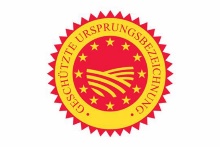 Geschützte UrsprungsbezeichnungRohstoffe hauptsächlich aus dem angegebenen GebietTiroler Bergkäse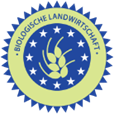 Biologische LandwirtschaftGarantiert biologische LandwirtschaftMozzarella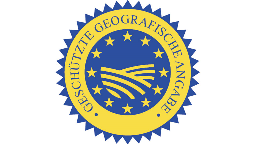 Geschützte geogra-
fische AngabeZumindest einer der Produktionsschritte war in einem abgegrenzten GebiertSteirisches Kürbiskernöl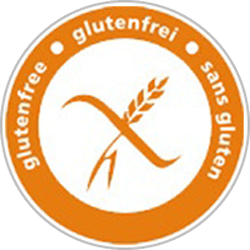 Glutenfrei-SiegelIn diesem Produkt sind keine Gluten enthaltenGlutenfreies Weizenmehl, Medizinglutenfree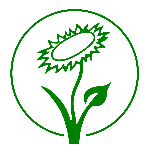 Vegan-BlumeSteht für vegane Kosmetik ohne TierversucheLebensmittel und Getränke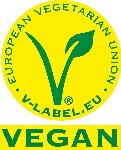 V-LabelOvo-lakto-vegetarisch, ovo vegetarisch, keine Gelantine, …Lebensmittel und GetränkeV-Label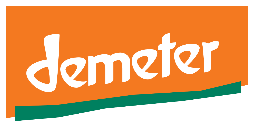 Österreichischer Demeter-BundGesamter Betreib bio, Tiertransporte max. 2hKosmetik, Fleisch, Milch, Eier, Gewürze, Creme, Düfte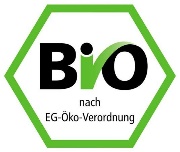 EU-Bio_SiegelArtgerechte Haltungsform, biologische Futtermittel, …Fleisch, Milch, Käse, Eier, Getreideprodukte, Salat, Obst, GewürzeEU-bio-label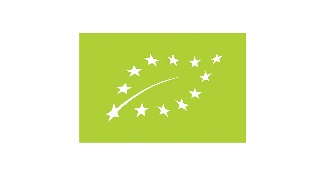 Biozeichen der europäischen Kommission kein Antibiotika, Pflanzenschutz, DüngemittelFleischprodukte, Milch, Käse, Eier, Getreideprodukte, Salat, Obst, GewürzeEU-bio-label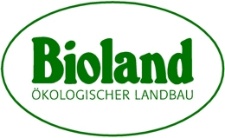 Bioland – ökologischer LandbauDer gesamte Betrieb muss auf Bio umgestellt seinFleisch, Käse, Milch, Eier, Obst, Gemüse, Honig, Bier, Wein, Pflanzen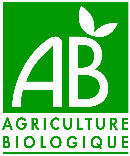 Agriculture Biologique-SiegelKeine mineralischen Dünger, Gentechnik, Bestrahlungen, …Lebensmittel & GetränkeBiological Agriculture 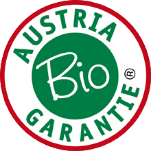 Biogarantie ÖsterreichLM die entsprechend den Richlinien erzeugt wurdenLebensmittel und Getränke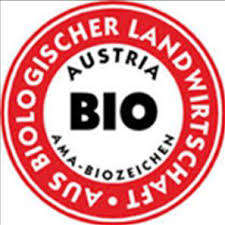 AMA-Biozeichen mit UrsprungsangabeRohstoffe aus AT 
Außnahme nur für BestandteileLebensmittel und GetränkeAMA bio label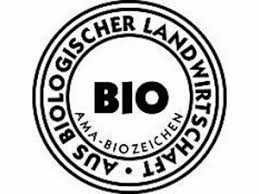 AMA-Biozeichen mit UrsprungsangabeGarantiert biologische Landwirtschaft & AnbauLebensmittel und GetränkeAMA bio label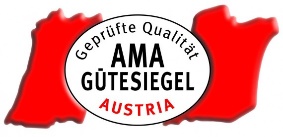 AMA GütesiegelUnter Bestimmungen des österreichischen Lebensmittelrechts hergestelltLebensmittel und GetränkeAMA quality label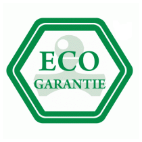 ECO GarantieInternationale Marke für ökologische ProdukteMineralien, Waschmittel, PutzmittelECO guarantee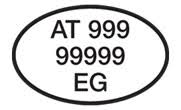 IdentitätskennzeichenLM werden unter den entsprechenden EU-Hygieneregelungen hergestelltFleisch, FischIdentification mark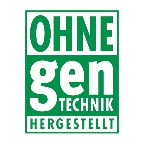 Gentechnikfreie HerstellungDie gentechnikfreie Herstellung muss lückenlos nachweisbar seinLebensmittel und GetränkeGMO-free